*ÉVI: Élelmezésegészségügyi várakozási idő*MVI: Munkaegészségügyi várakozási időBOGÁRMÉRNÖKSÉG KFT.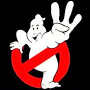 5700 Gyula, Eminescu u. 55.Telefon: +36-30-9554-196Fax: 66-632-502mail. bogarmernokseg@gmail.comBOGÁRMÉRNÖKSÉG KFT.5700 Gyula, Eminescu u. 55.Telefon: +36-30-9554-196Fax: 66-632-502mail. bogarmernokseg@gmail.comÉRTESÍTÉSKÖZTERÜLETEN TÖRTÉNŐMUNKAVÉGZÉSRŐLÉRTESÍTÉSKÖZTERÜLETEN TÖRTÉNŐMUNKAVÉGZÉSRŐLÉRTESÍTÉSKÖZTERÜLETEN TÖRTÉNŐMUNKAVÉGZÉSRŐLÉRTESÍTÉSKÖZTERÜLETEN TÖRTÉNŐMUNKAVÉGZÉSRŐLDátum: 2023.03.16.Dátum: 2023.03.16.MegrendelőMakó Város ÖnkormányzataMakó Város ÖnkormányzataMakó Város ÖnkormányzataMakó Város ÖnkormányzataMakó Város ÖnkormányzataMakó Város ÖnkormányzataMakó Város ÖnkormányzataKivitelezőBogármérnökség Kft.Bogármérnökség Kft.Bogármérnökség Kft.Bogármérnökség Kft.Bogármérnökség Kft.Bogármérnökség Kft.Bogármérnökség Kft.KapcsolattartóRotár TamásRotár TamásRotár TamásRotár TamásRotár TamásRotár TamásRotár TamásMunkavégzés tárgyaDíszfák növényvédelmi lemosó-permetezéseDíszfák növényvédelmi lemosó-permetezéseDíszfák növényvédelmi lemosó-permetezéseDíszfák növényvédelmi lemosó-permetezéseDíszfák növényvédelmi lemosó-permetezéseDíszfák növényvédelmi lemosó-permetezéseDíszfák növényvédelmi lemosó-permetezéseMunkavégzés helyeMakó Város közterületeinMakó Város közterületeinMakó Város közterületeinMakó Város közterületeinMakó Város közterületeinMakó Város közterületeinMakó Város közterületeinMunkavégzés időtartama2023.03. 22. és 2023. 03. 24. között2023.03. 22. és 2023. 03. 24. között2023.03. 22. és 2023. 03. 24. között2023.03. 22. és 2023. 03. 24. között2023.03. 22. és 2023. 03. 24. között2023.03. 22. és 2023. 03. 24. között2023.03. 22. és 2023. 03. 24. közöttFelhasználásra kerülő szerekDózisDózisÉVI*(nap)MVI*(nap)Méhekre veszélyességMéhekre veszélyességVizekre veszélyességBORDOILÉ NEO SC3-4 l/ha3-4 l/ha00nem jelölés-kötelesnem jelölés-kötelesnem jelölés-köteles Megrendelő észrevétele, egyéb kérése:Megrendelő észrevétele, egyéb kérése:Megrendelő észrevétele, egyéb kérése:Megrendelő észrevétele, egyéb kérése:Megrendelő észrevétele, egyéb kérése:Megrendelő észrevétele, egyéb kérése:Megrendelő észrevétele, egyéb kérése:Megrendelő észrevétele, egyéb kérése: